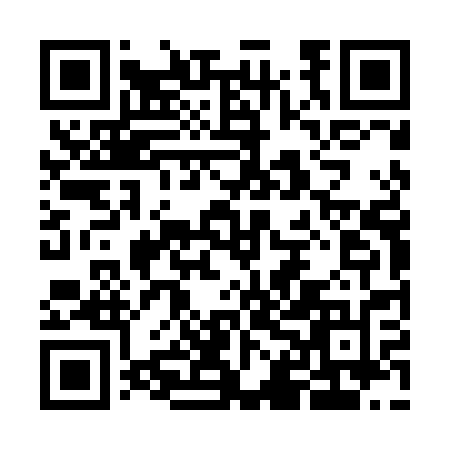 Ramadan times for Redzin, PolandMon 11 Mar 2024 - Wed 10 Apr 2024High Latitude Method: Angle Based RulePrayer Calculation Method: Muslim World LeagueAsar Calculation Method: HanafiPrayer times provided by https://www.salahtimes.comDateDayFajrSuhurSunriseDhuhrAsrIftarMaghribIsha11Mon4:244:246:1412:023:565:515:517:3512Tue4:214:216:1212:023:575:525:527:3713Wed4:194:196:1012:013:585:545:547:3914Thu4:164:166:0812:014:005:565:567:4015Fri4:144:146:0512:014:015:575:577:4216Sat4:114:116:0312:014:035:595:597:4417Sun4:094:096:0112:004:046:016:017:4618Mon4:064:065:5912:004:056:036:037:4819Tue4:044:045:5612:004:076:046:047:5020Wed4:014:015:5411:594:086:066:067:5221Thu3:593:595:5211:594:096:086:087:5422Fri3:563:565:5011:594:116:096:097:5623Sat3:543:545:4711:594:126:116:117:5824Sun3:513:515:4511:584:136:126:128:0025Mon3:483:485:4311:584:146:146:148:0226Tue3:463:465:4111:584:166:166:168:0427Wed3:433:435:3811:574:176:176:178:0628Thu3:403:405:3611:574:186:196:198:0829Fri3:383:385:3411:574:196:216:218:1030Sat3:353:355:3111:564:216:226:228:1231Sun4:324:326:2912:565:227:247:249:141Mon4:294:296:2712:565:237:267:269:162Tue4:274:276:2512:565:247:277:279:183Wed4:244:246:2312:555:257:297:299:204Thu4:214:216:2012:555:277:317:319:235Fri4:184:186:1812:555:287:327:329:256Sat4:154:156:1612:545:297:347:349:277Sun4:124:126:1412:545:307:367:369:298Mon4:094:096:1112:545:317:377:379:329Tue4:074:076:0912:545:337:397:399:3410Wed4:044:046:0712:535:347:417:419:36